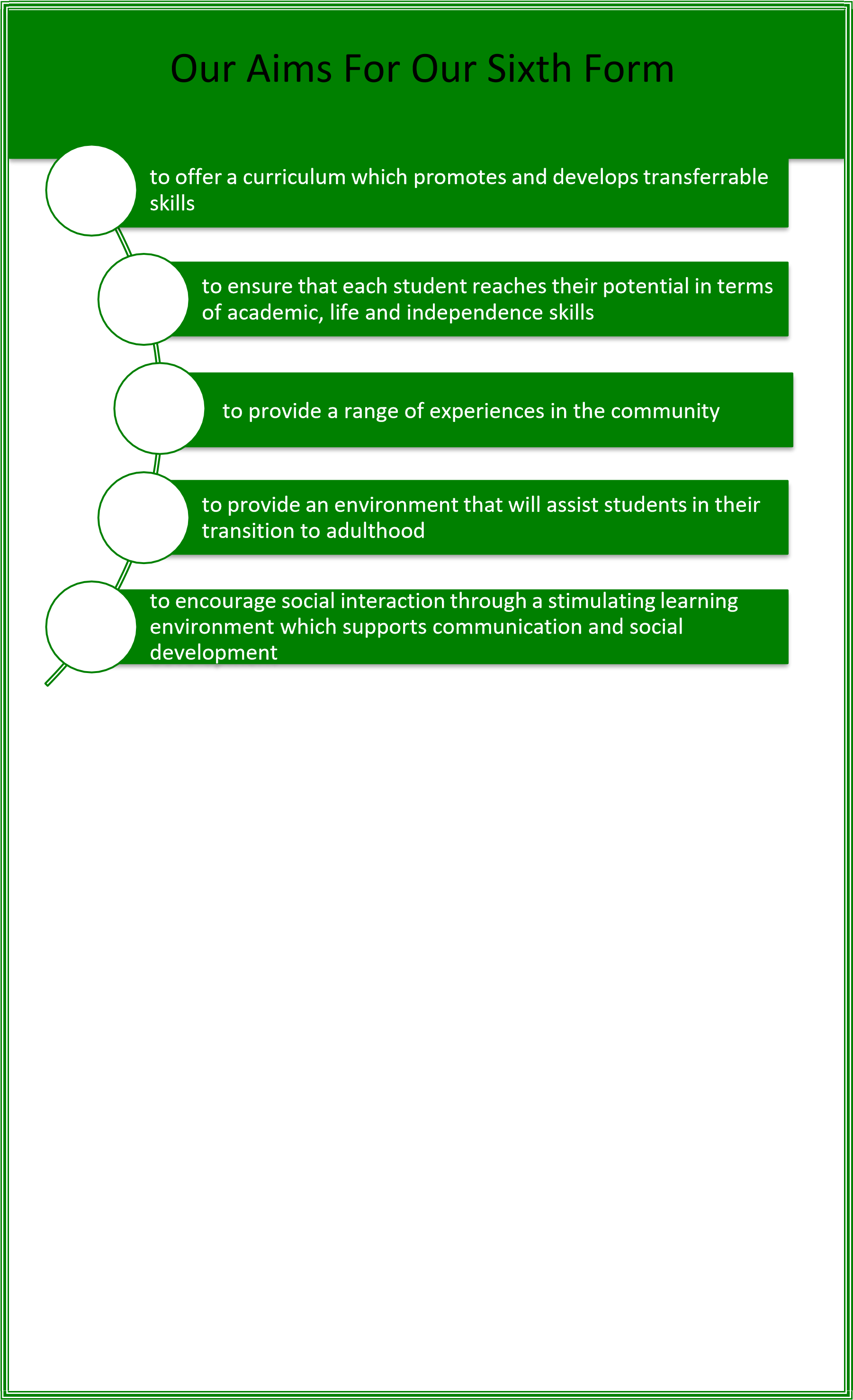 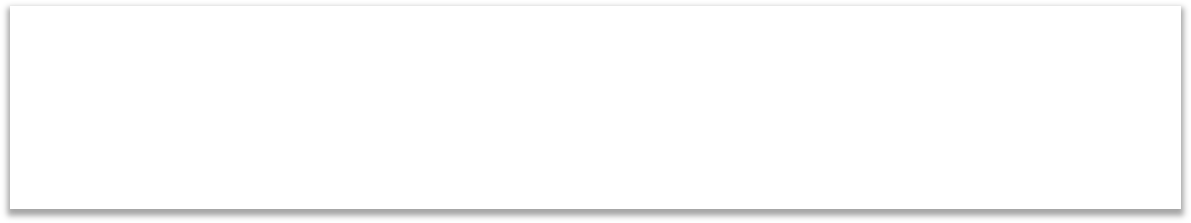 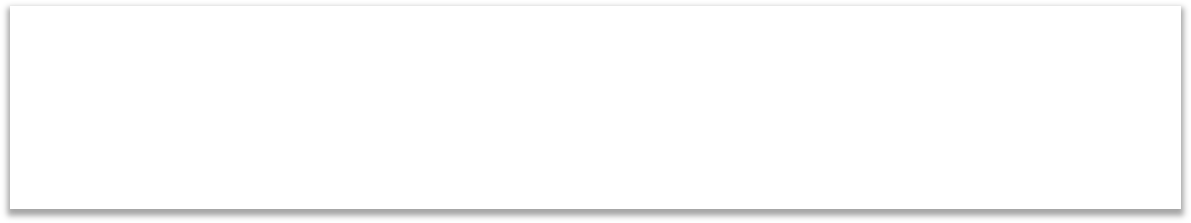 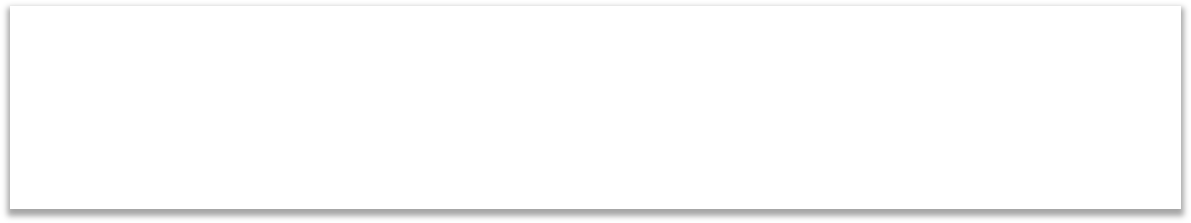 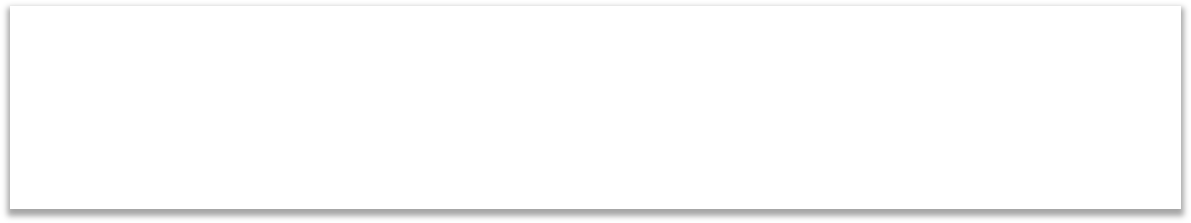 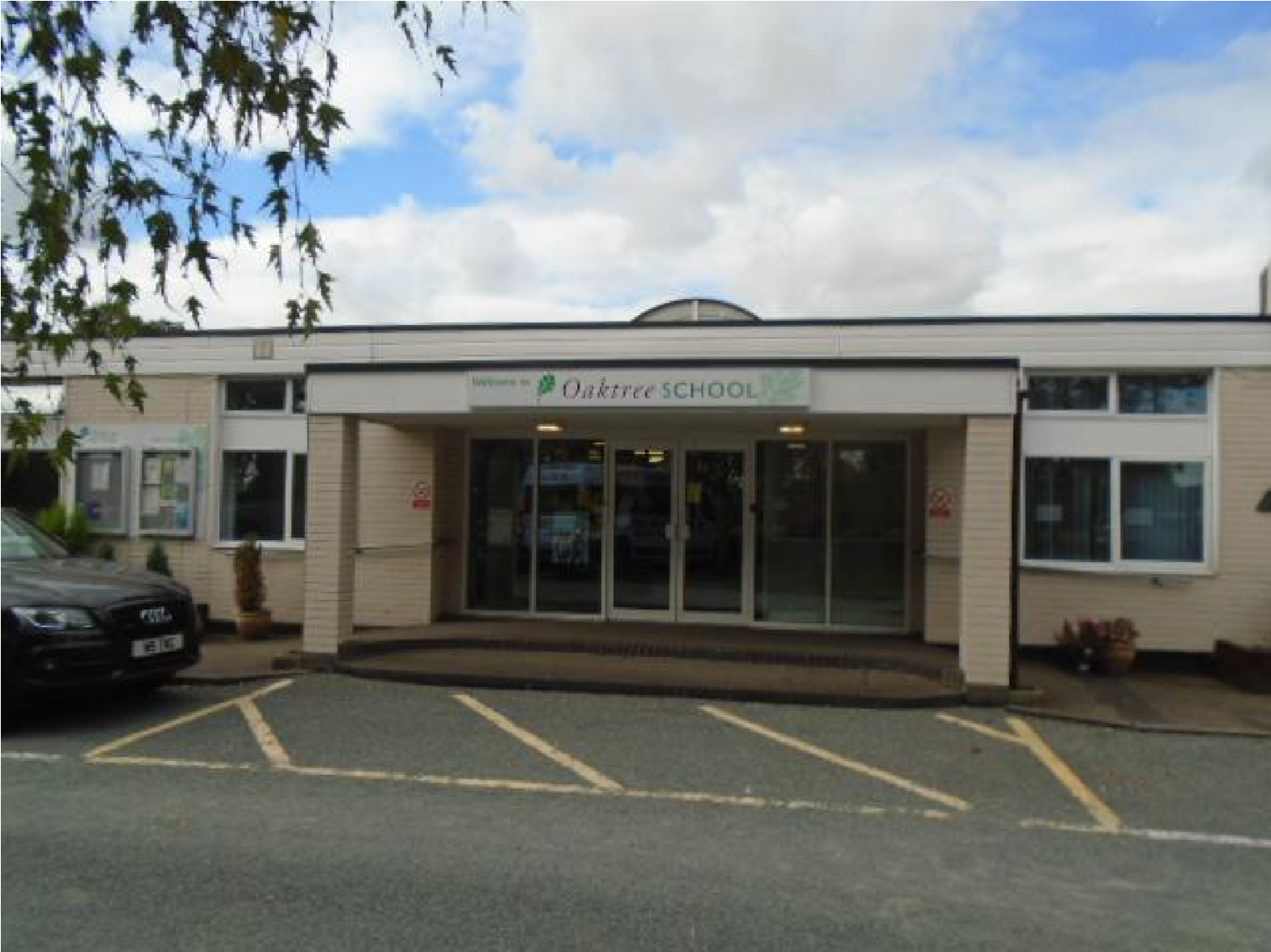 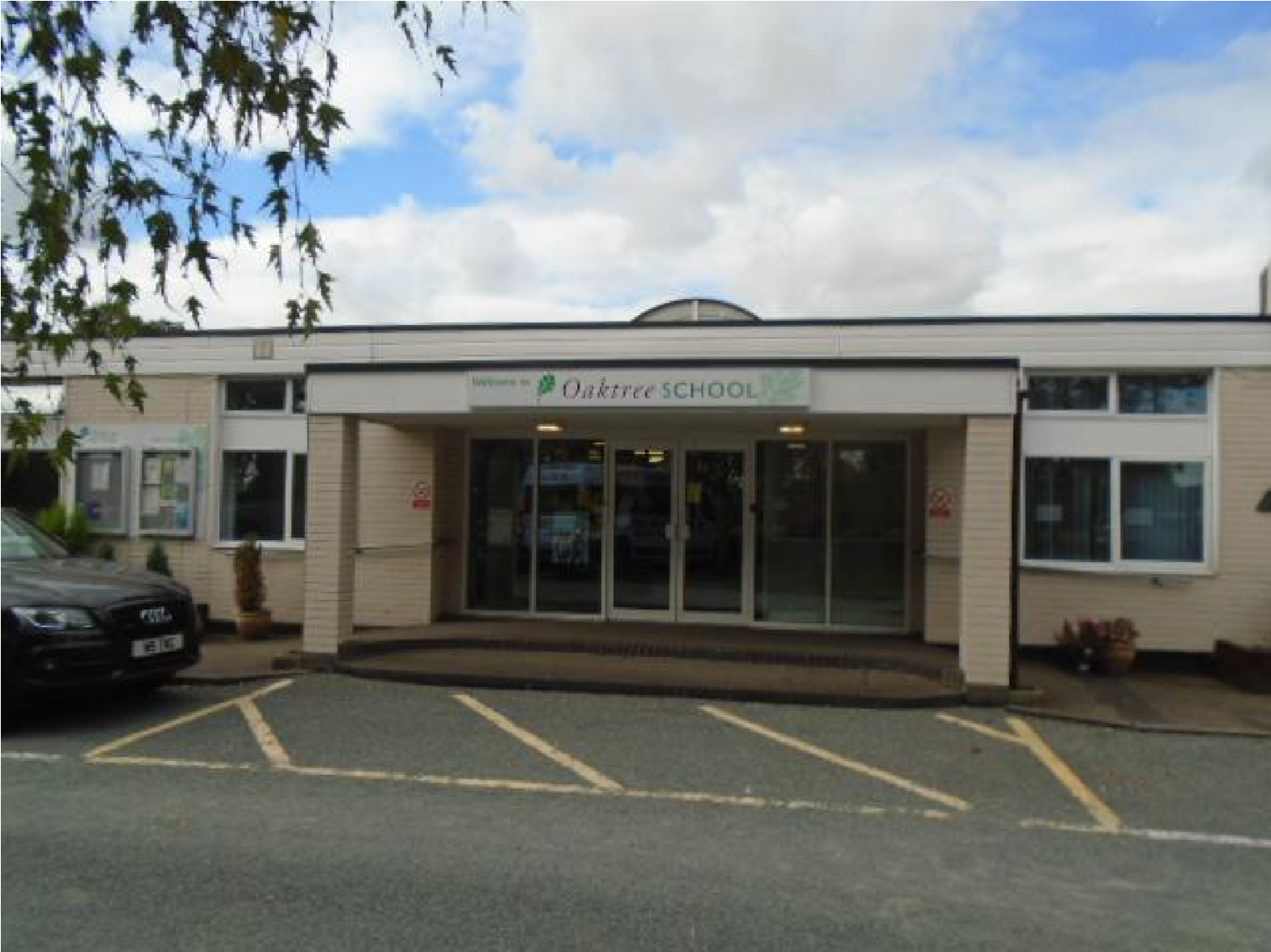 Chaseside 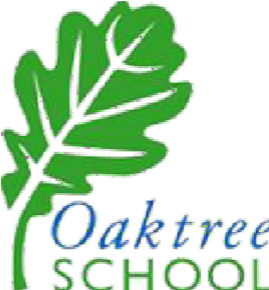 Southgate London N14 4HN Tel: 0208 440 3311 info@oaktree.enfield.sch.uk 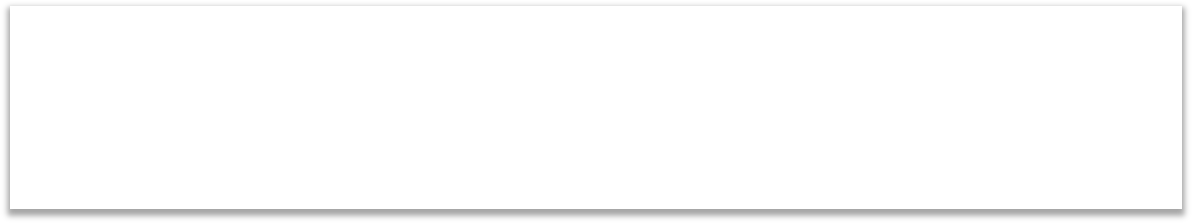 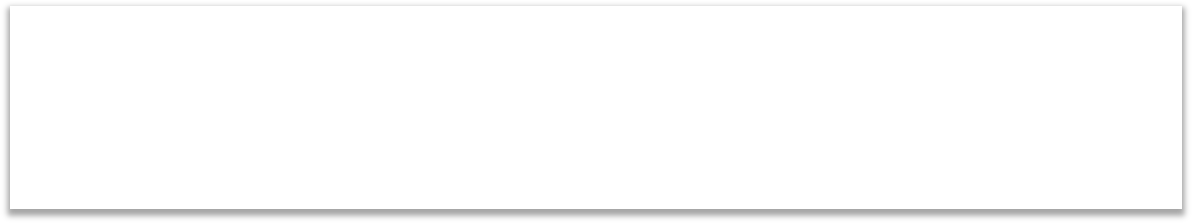 The Sixth Form at Oaktree School is a very important place to be. Not only are our Sixth Formers role models to the younger students showing how to behave in all aspects of school life, but it is also a time for preparing to move on to the challenges beyond school. Time in the Sixth Form therefore is a mixture of academic studies, learning to be independent, work experience opportunities, independent travel training, Enterprise projects and helping out as Monitors and Prefects around the school. 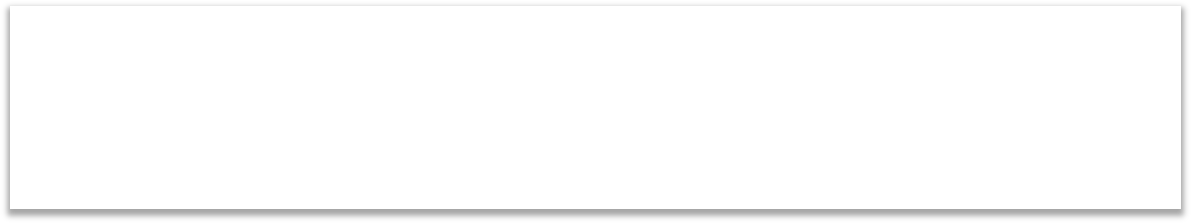 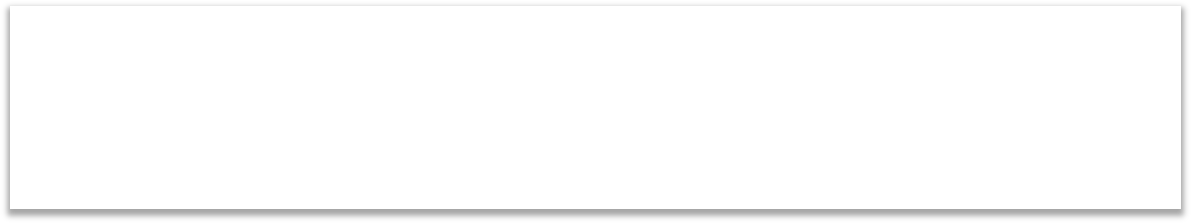  Enterprise We aim to promote independence at an appropriate level through our selected programmes. Our programmes develop everyday skills including independent living and travel training skills. Through our Hospitality and Retail Pathway we aim to develop the business minds of our Sixth Form, developing skills such as producing and selling products, managing finances and monitoring outgoings and profits.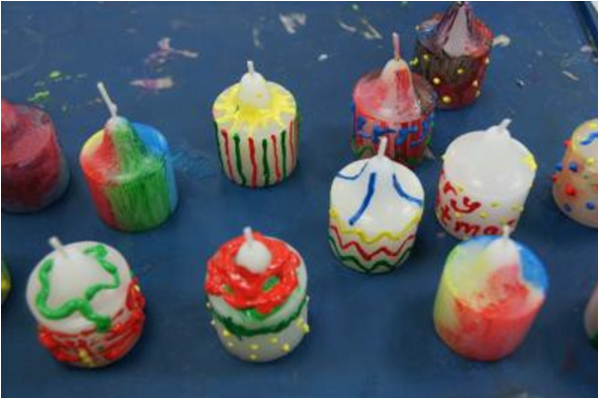 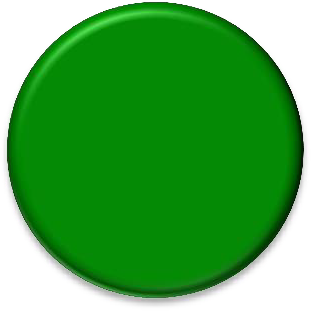 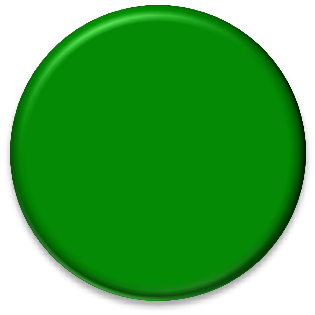 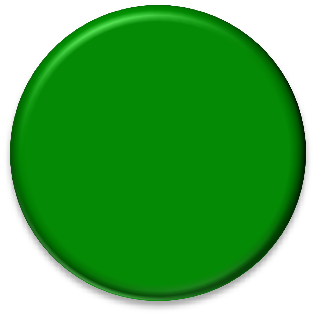 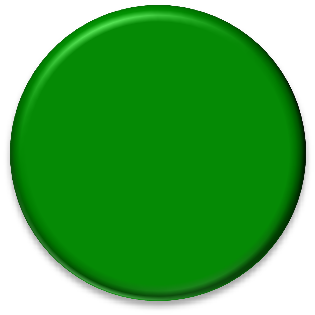 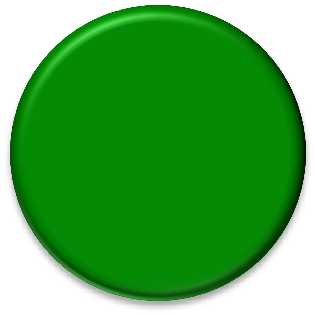 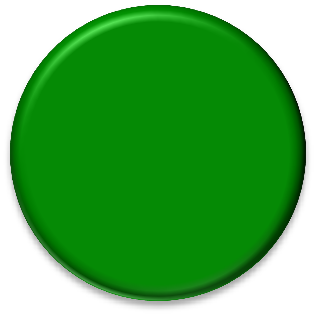 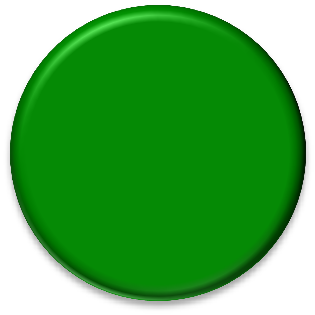 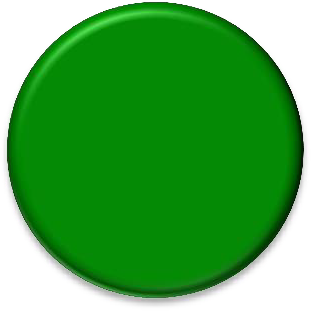 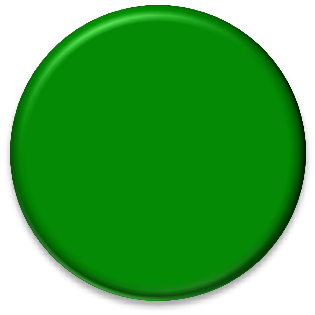 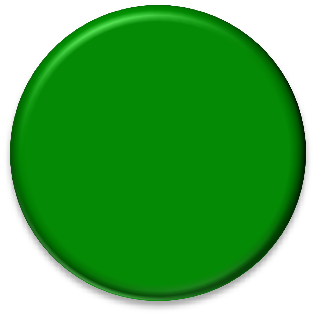 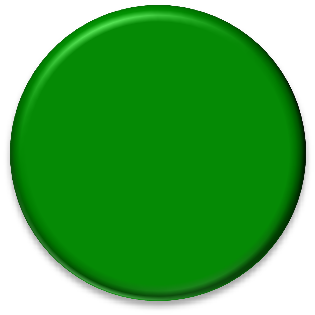 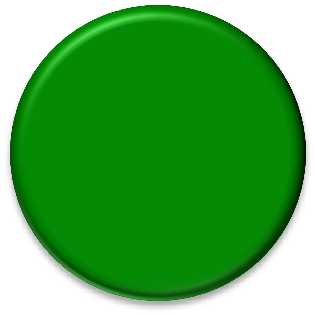 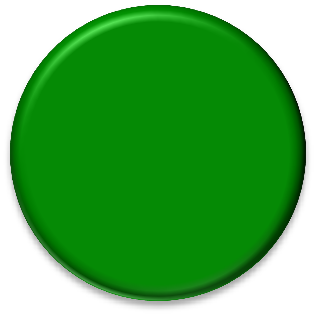 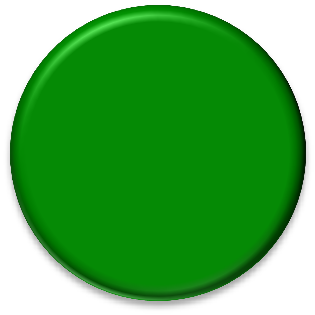 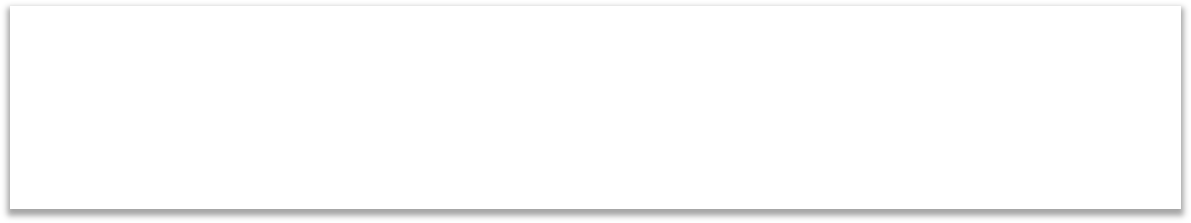 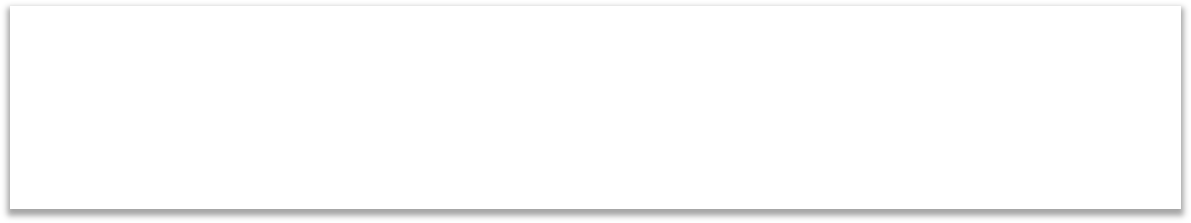 Our Pathways programme provides our students with the opportunity to experience a range of vocational areas, supporting them to develop their skills, interests and aspirations. Students will work towards an accredited qualification based on the Pathway that they are on.   Pathways are carried out on Tuesday and Thursday afternoons.  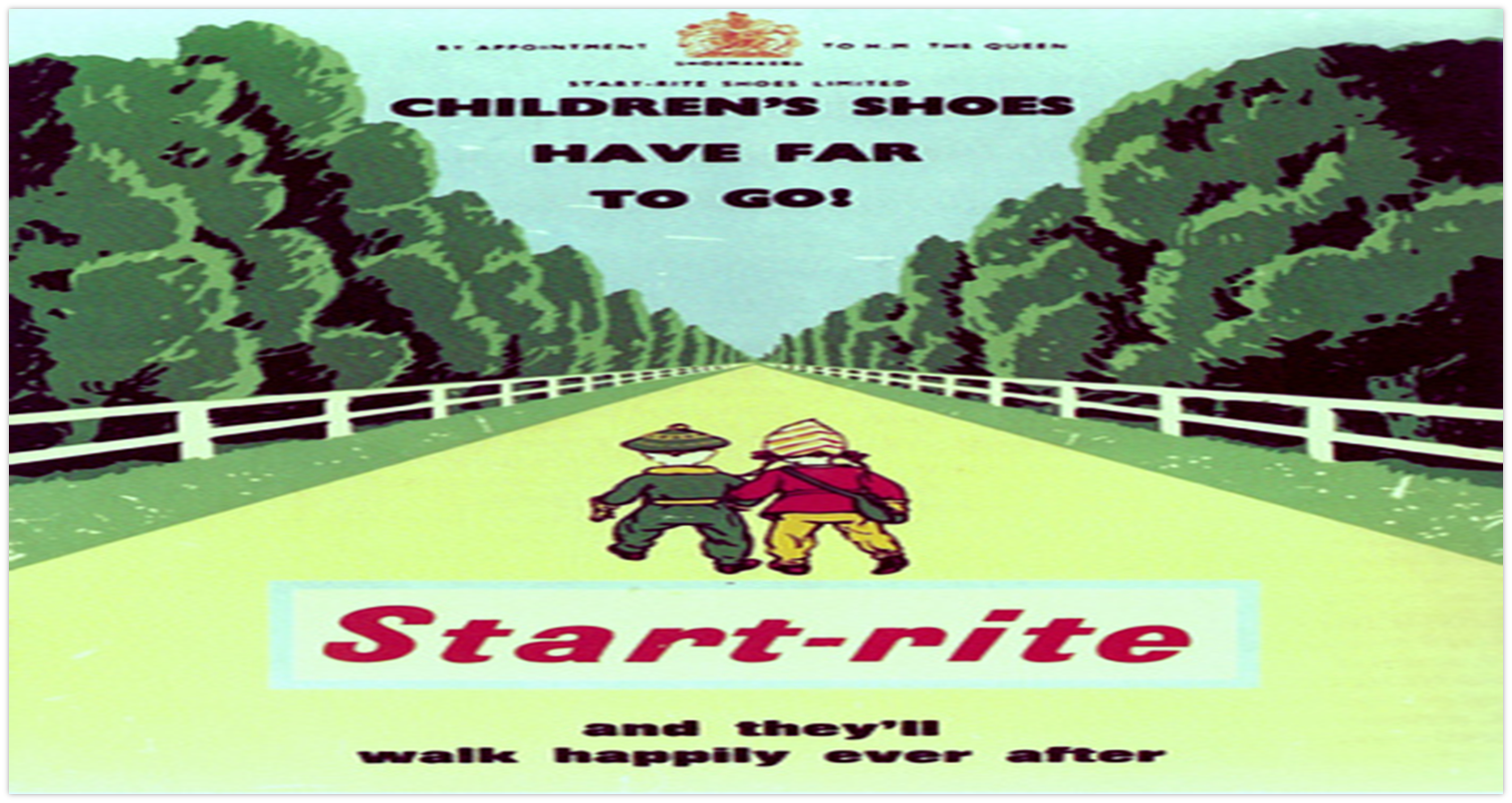 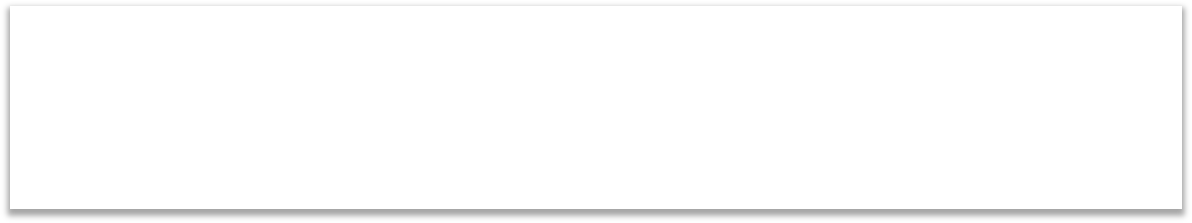 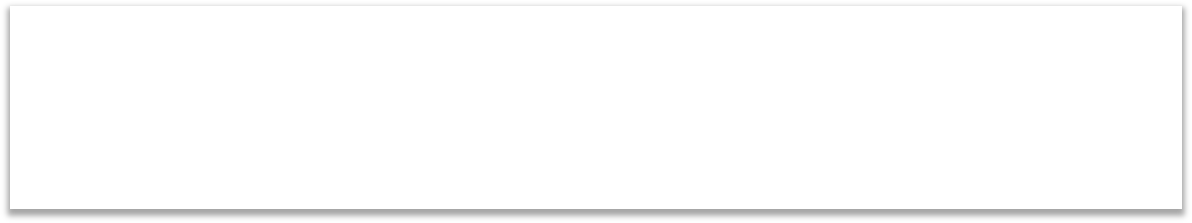 Along with all of these accredited subjects, sixth form continue to study Computing, Food Tech, PE and PSHE These subjects follow the school’s tailored curriculum and are assessed according to our curriculum ladders which are available on our website. https://www.oaktree.enfield.sch.uk/page/?title=Curriculum&pid=25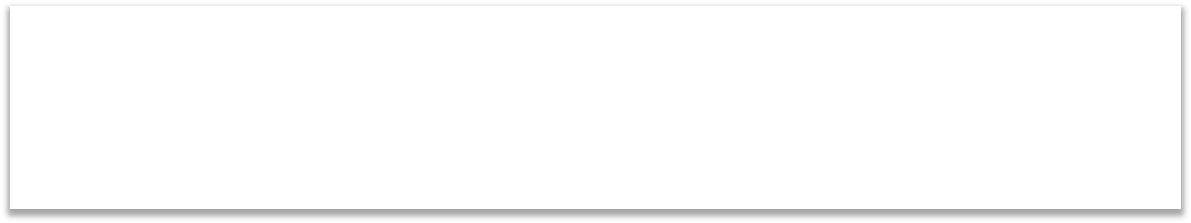 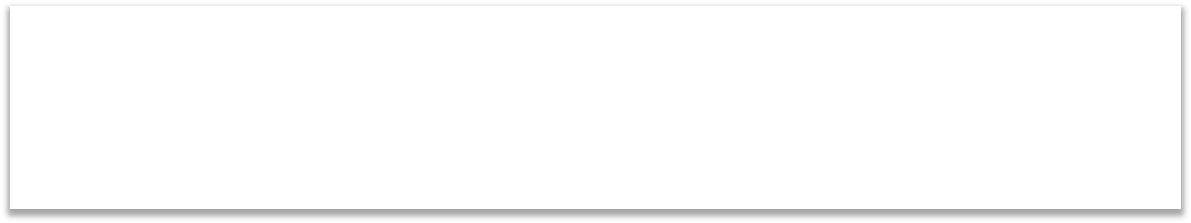 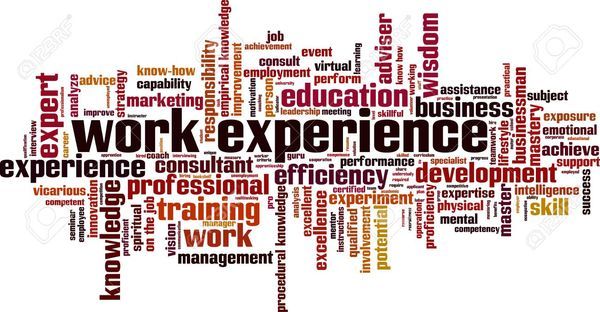 There are opportunities for work experience at appropriate levels both on 	 	and off site. We aim to provide work experience for all of our students during their time in the Sixth Form. 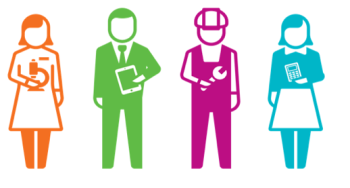 Our in house job coach will provide our young adults with appropriate support and work experience opportunities as well as advice and help with college applications, cv’s, etc. 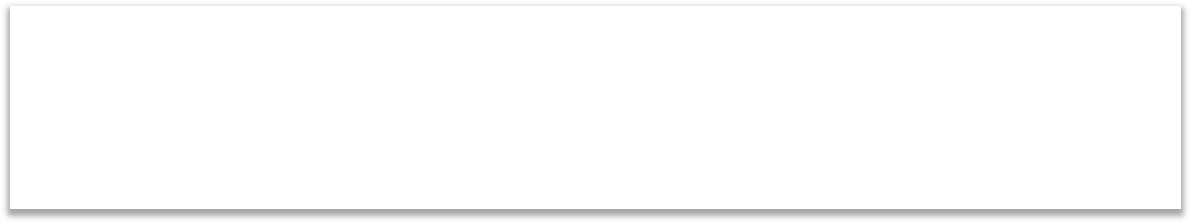 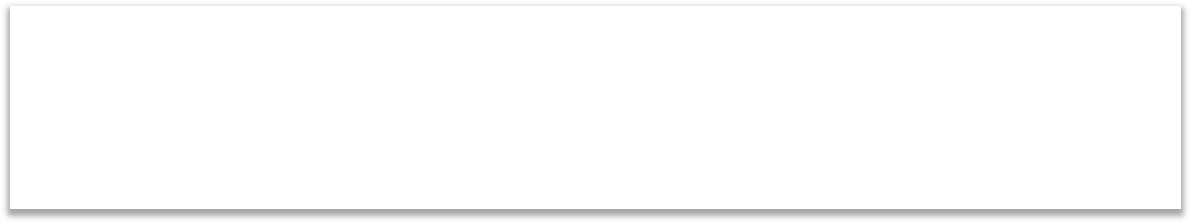 Headteacher: Mr Russell Davey Chair of Governors: Mrs Alex Bussandri Head of Sixth Form/Careers Leader:   Kyri  Nicholas Oaktree School Chase Side Southgate London N14 4HN Tel: 020 8440 3100 Fax: 020 8440 4891 email: info@oaktree.enfield.sch.uk Website: http://www.oaktree.enfield.sch.uk To contact us please telephone the main office on 0208 440 3100 and choose the department you wish to speak to. If the department is not listed, please press 0 and speak to Ruth. 